２０２４　　なでしこひろば　【開催要項】1 主旨	すべての女性であればだれでも気軽にサッカーを体験でき、サッカー経験の有無やレベルに関係なく、仲間と一緒にサッカーをする楽しさに触れ、多くの人々がスポーツの素晴らしさを生涯にわたって感じられるきっかけ作りの場とする。2 主催	室蘭地区サッカー協会3 主管	室蘭地区サッカー協会	グラスルーツ委員会4 日時	5 会場	㊆栗林商会アリーナ（入江運動公園総合体育館）多目的ホール　室蘭市入江町1-626 参加料	1名につき　300円（会場使用料，ビブス洗濯代など）　　当日会場にて徴収。7 参加資格	①小学４年生以上の女性であれば、サッカー・フットサル競技の経験、未経験は問わない。		②サッカー、フットサルチームへの登録、未登録は問わない。		③主旨に賛同するチームでの参加（５名以上）も可能とする。 ８　申し込み	下記のQRコードから、または担当者に直接申し込むこと。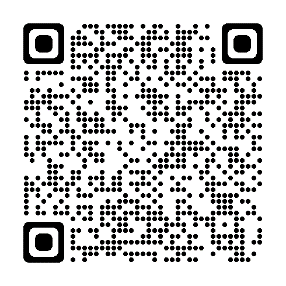 ・募集期間は　開催日の２週間前から当日までとする。・各回　２４名を定員とし先着順とする。９ 競技方法	参加者によりランダムにチーム編成を行い５～１０分程度のゲーム（汗を流す）を行う。※　試合時間は参加人数（チーム数）による。 ※　チームで参加の場合は、チームごとでのゲームとする。１０ その他	①高校生以下の参加については保護者の承諾を受けること。②参加者はスポーツ傷害保険又はそれに順ずる保険に加入していること。1１ 問合せ	なでしこひろば担当	相澤　新一	携 帯	090-8373-2732E-mail shin88@sea.plala.or.jp月４56789１0１２１２３日13１8８1324212614182215曜日土土土土土土土土土土土時間受付開始　１８：００　～各自でウォーミングアップスタート　１８：３０　　※受付終了後も随時参加を受け付けます。受付開始　１８：００　～各自でウォーミングアップスタート　１８：３０　　※受付終了後も随時参加を受け付けます。受付開始　１８：００　～各自でウォーミングアップスタート　１８：３０　　※受付終了後も随時参加を受け付けます。受付開始　１８：００　～各自でウォーミングアップスタート　１８：３０　　※受付終了後も随時参加を受け付けます。受付開始　１８：００　～各自でウォーミングアップスタート　１８：３０　　※受付終了後も随時参加を受け付けます。受付開始　１８：００　～各自でウォーミングアップスタート　１８：３０　　※受付終了後も随時参加を受け付けます。受付開始　１８：００　～各自でウォーミングアップスタート　１８：３０　　※受付終了後も随時参加を受け付けます。受付開始　１８：００　～各自でウォーミングアップスタート　１８：３０　　※受付終了後も随時参加を受け付けます。受付開始　１８：００　～各自でウォーミングアップスタート　１８：３０　　※受付終了後も随時参加を受け付けます。受付開始　１８：００　～各自でウォーミングアップスタート　１８：３０　　※受付終了後も随時参加を受け付けます。受付開始　１８：００　～各自でウォーミングアップスタート　１８：３０　　※受付終了後も随時参加を受け付けます。